Вертикально-сверлильные станки 2Т140, 2Т125 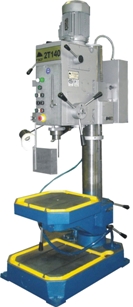 Станки предназначены для сверления, зенкерования, развертывания и нарезания резьбы в мелких и средних деталях. Обработка на станках производится как с ручной, так и с механической подачей шпинделя.Станки оборудованы механизмом отключения механической подачи при достижении заданной глубины обработки. На станках допускается нарезание резьбы с ручным управлением реверсирования шпинделя и в автоматическом режиме на заданной глубине резьбы.Технические характеристики                       Входит в комплект и стоимость станка 2Т125    Входит в комплект и стоимость станка 2Т140
Допускается замена вышеуказанных принадлежностей на принадлежности с аналогичными техническими данными. Аналог – фирма «ERLO», Испания мод. TCA40 (2Т140),  TSR25 (2Т125)Модель2Т1402Т125Наибольший условный диаметр сверления, мм сталь 45 чугун СЧ2040452532Наибольший диаметр нарезаемой резьбы, мм, в стали 45М24М20Конус шпинделяМорзе 4Морзе 3Расстояние от оси шпинделя до образующей колонны (вылет), мм300±1260Расстояние от торца шпинделя до стола, мм0-7000-620Расстояние от торца шпинделя до плиты, мм710-1100740-900Перемещение сверлильной головки, мм, не менее240--Перемещение стола, мм, наибольшее500590Суммарный угол поворота стола вокруг колонны                                                         вокруг собственной оси180º300º±5 º180º---Размер рабочей поверхности, ммстола  (LxB)плиты (LxB)500х500560х560400х500500х525Диаметр колонны, мм145120Количество скоростей шпинделя88Пределы частот вращения шпинделя, об/мин.75…180080…2000Количество подач шпинделя33Величина подач шпинделя, мм/об.0,1; 0,2; 0,30,1; 0,2; 0,3Наибольшее усилие подачи шпинделя, Н114006000Наибольший крутящий момент на шпинделе, Нм15070Отключение подачи при достижении заданной глубины сверленияРучное, автоматическоеРучное, автоматическоеРеверсирование шпинделя на заданной глубине резьбыРучное, автоматическоеРучное, автоматическоеКласс точности станка ГОСТ 8-82ННГабаритные размеры станка (LхBхH), мм, не более950х560х2200*575х525х2040Масса станка (нетто/брутто), кг, не более575/760430/580Габаритные размеры упаковки (LхBхH), мм, не более2200 x 1140 x 9002270 х 960 х 760Род тока питающей сетитрехфазный, переменныйтрехфазный, переменныйНапряжение, В380 ± 38**380 ± 38**Частота тока, Гц50 ± 1**50 ± 1**ДополнительноОсь 055.5000.158Ось 055.5000.158Мощность привода главного движения, кВт2,21,5Частота вращения электродвигателя насоса охлаждения об/мин3000 синхронная3000 синхроннаяПроизводительность насоса системы охлаждения, л/мин2,52,5Мощность электродвигателя системы охлаждения, кВт0,180,18Наибольшая суммарная мощность электродвигателей, кВт2,381,68*- при расположении сверлильной головки в крайнем верхнем положении** - если заказ-нарядом не оговорены другие параметры*- при расположении сверлильной головки в крайнем верхнем положении** - если заказ-нарядом не оговорены другие параметры*- при расположении сверлильной головки в крайнем верхнем положении** - если заказ-нарядом не оговорены другие параметрыОбозначениеНаименованиеКоличество010.0000.000Станок   в сборе1Инструмент и принадлежностиИнструмент и принадлежностиИнструмент и принадлежности2К52-1.9000.0002К52-1.89.10.000007.2000.001Втулки ГОСТ 13598 6100-01426100-0143Клин 7851-0012 ГОСТ 3025РукояткаКлючи для электрошкафаКлюч для сливных пробок111111ДокументыДокументыДокументы010.0000.000РЭРуководство по эксплуатации      Комплект документов на покупную аппаратуру и оборудование (документация поставщика)1Поставляется по требованию заказчика за отдельную платуПоставляется по требованию заказчика за отдельную платуПоставляется по требованию заказчика за отдельную плату     045.0730.000Тиски 7200-0215 -02 ГОСТ 16518с комплектом деталей крепления Патрон сверлильный 6150-4029-03ТУ РБ 0022.3728.021          Патрон резьбонарезной     Головки ТУ РБ 00223728.0016251-4002-02  (М5) 6251-4002-03  (М6) 6251-4002-04  (М8) 6251-4002-05  (М10)           6251-4002-06  (М12)11111111ОбозначениеНаименованиеКоличество015.0000.000Станок вертикально-сверлильный в сборе1Инструмент и принадлежностиИнструмент и принадлежностиИнструмент и принадлежности2К52-1.9000.0002К52-1.89.10.000007.2000.001Втулки ГОСТ 13598 6100-01426100-0143Клин 7851-0012 ГОСТ 3025-78РукояткаКлючи для электрошкафаКлюч для сливных пробок111111ДокументыДокументыДокументы015.0000.000РЭРуководство по эксплуатации      Комплект документов на покупную аппаратуру и оборудование (документация поставщика)1Поставляется по требованию заказчика за отдельную платуПоставляется по требованию заказчика за отдельную платуПоставляется по требованию заказчика за отдельную плату     045.0730.000Тиски 7200-0215 -02 ГОСТ 16518с комплектом деталей крепления Патрон сверлильный 6150-4029-03ТУ РБ 0022.3728.021-95          Патрон резьбонарезной     Головки ТУ2.035.0223723.001-906251-4002-02  (М5) 6251-4002-03  (М6) 6251-4002-04  (М8) 6251-4002-05  (М10)           6251-4002-06  (М12)11111111